ALLEGATO “A”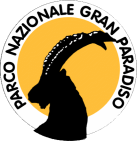 ENTE PARCO NAZIONALE GRAN PARADISOCONVENZIONE - CONTRATTO PER UN SERVIZIO PLURIENNALE DI RITIRO, STOCCAGGIO E PREPARAZIONE TASSIDERMICA DI REPERTI ANIMALI CIG Z852974A0DTRAL’Ente Parco Nazionale Gran Paradiso, C.F.80002210070, con sede legale in Torino, Via  Pio VII n. 9 C.A.P. 10135, rappresentato dal Prof. Mingozzi Antonio, nato a Torino il 08.02.1954, con la carica di Direttore, residente per la carica in Torino, Via  Pio VII n. 9 C.A.P. 10135, a ciò autorizzato in forza della carica ricoperta (d’ora in poi denominato “Ente”)ELa Ditta  Navone di Trucco Alessandro, Via Circonvallazione 33, 10020, Riva presso Chieri (TO), C.F. TRCLSN84M15B791Y, P.IVA 11626000019, rappresentata dal Sig. Trucco Alessandro, nato a Carmagnola (TO), il 15.08.1984, residente in Largo Fausto Coppi 8, 10022, Carmagnola (TO)  per la carica in Via Circonvallazione 33, 10020, Riva presso Chieri (TO), (d’ora in poi denominata “Ditta”), che ha partecipato alla manifestazione di interesse del 28.05.2019 con scadenza il 12.06.2019,si conviene quanto segue Art.1 - Oggetto e durata. La presente convenzione-contratto ha per oggetto il servizio pluriennale di ritiro, stoccaggio/conservazione e preparazione tassidermica (concia e montatura su modelli e preparazione in osso)  di spoglie e reperti di animali selvatici di varie specie (mammiferi e uccelli) provenienti dall’Ente Parco. La durata della presente convenzione-contratto è, come risulta dalla manifestazione di interesse, di anni quattro dalla data di sottoscrizione; essa è rinnovabile espressamente con accordo sottoscritto da entrambe le parti, previa verifica, da parte del RUP dell'Ente, dell'attualità e validità delle condizioni economiche e della qualità delle forniture.Art. 2 - Condizioni contrattuali ed economiche. Il ritiro, lo stoccaggio e la tassidermizzazione di reperti animali destinati direttamente a questo Ente verranno definiti in base alle specifiche esigenze e necessità, temporalmente e periodicamente e di volta in volta individuate, a seguito di appositi Ordini Diretti di Acquisto o di Trattative Dirette sulla piattaforma MEPA.A seguito della presente convenzione-contratto, la Ditta Navone si impegna a riconoscere all’Ente un apposito sconto, pari al 5% sui relativi prezzi di listino come individuati nei singoli atti dirigenziali sotto indicati, per ogni operazione di preparazione tassidermica, ad assumere a suo onere i costi di stoccaggio e i costi di smaltimento delle parti organiche di scarto e degli esemplari ritirati in stato di deterioramento e quindi non preparabili. L’impegno e la liquidazione delle somme per ciascuna fornitura periodica, comprensivi dello sconto sopra indicato, verranno formalizzati a seguito di apposite determinazioni dirigenziali, che dovranno essere adottate dall’Ente in occasione dei relativi ordini/trattive su MEPA.Come risulta dalla manifestazione di interesse, la presente convenzione-contratto è approvata ai sensi dell’art. 36, comma 2, lett. a) del d.lgs. 50/2016, e s.m.i.; pertanto il valore sommato dei singoli ordini di fornitura su MEPA non potrà superare nel quadriennio l’importo massimo di € 5.000,00 (cinquemila/00), oltre IVA. Il CIG è Z852974A0D.Art. 3 – Condizioni di ritiro e trasporto. La Ditta, oltre ai sopra descritti oneri di stoccaggio degli animali di volta in volta resisi disponibili, e di relativo smaltimento, si assume l’onere del ritiro a proprio carico degli stessi presso le sedi dell’Ente. Il trasporto potrà essere effettuato dal personale della ditta.Art. 4 - Osservanza di leggi e regolamenti. Con la sottoscrizione della presente convenzione-contratto, la Ditta garantisce che il servizio verrà svolto in ottemperanza alle leggi in vigore nella specifica materia.Art. 5 - Domicilio e ufficio. Per i rapporti con gli Uffici dell’Ente la Ditta ha l'obbligo di rendere disponibile un recapito telefonico ed un indirizzo di posta elettronica, meglio se certificata (PEC).Art. 6 - Penali in caso di ritardo o inadempimento. In caso di irregolare o ritardato adempimento rispetto alle disposizioni di cui alla presente convenzione-contratto o ai singoli ordini di fornitura su MEPA, potranno essere applicate dall’Ente penali variabili da un minimo di euro 25 (venticinque) ad un massimo di euro 150 (centocinquanta) a seconda della gravità dell'inadempimento riscontrato dall’Ente. Le penali saranno applicate con semplice notifica alla Ditta a mezzo lettera raccomandata o PEC, senza bisogno di altre misure amministrative o legali, ed il loro ammontare sarà dedotto dall'importo delle forniture. I tempi di consegna saranno stabiliti di volta in volta, in occasione degli appositi ordinativi su MEPA, coerentemente con i tempi tecnici di lavorazione necessari per il tipo di preparazioni tassidermiche richieste.Art. 7 - Competenza del Tribunale di Torino. Per ogni disputa o contenzioso che dovesse sorgere in conseguenza del servizio svolto sarà competente il Tribunale di Torino.Art. 8 - Trattamento dei dati personali. Ai sensi e per gli effetti del Regolamento UE 679/2016 si comunica che i dati forniti all’Ente saranno trattati ed utilizzati esclusivamente per il procedimento in argomento. Un’informativa completa per il trattamento dei dati da parte dell’Ente è reperibile sul sito istituzionali, al link http://www.pngp.it/privacy.Torino, …................	Per l'Ente Parco Nazionale Gran Paradiso		      Per la Ditta Navone di Trucco Alessandro		Il Direttore							      (prof. Antonio Mingozzi)_________________________________		         ____________________